St. Paul Civic Center’s2017 Festival of TreesDecember 1 to December 22, 2017This holiday season, the Civic Center lobby will be transformed into a festival of decorated Christmas trees. Whether you are a local designer, a community group, or just a group of friends, show off your holiday spirit by decorating a Christmas tree. Trees can be decorated with any style or theme; from something elegant to adorable, traditional to comedic . . . it’s all up to you and your imagination. Have fun and be creative! The trees will be on display during the Christmas Festival on December 1st and 2nd, and will be available for general viewing from 8:30 am to 8:00 pm from December 4 to December 22, 2017 (Monday-Friday).Participation is FREE. Viewing the trees is FREE.Space is limited - Register early at 308-754-5558 or 308-754-2010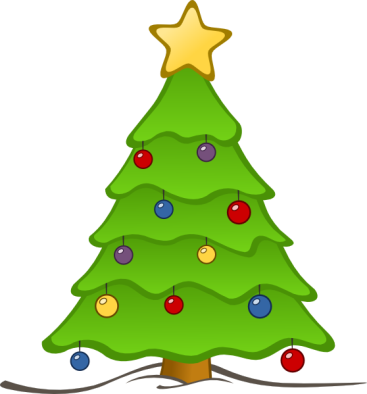 The Christmas Festival of Trees is a wonderful way for your organization to be recognized by the St. Paul community, and its visitors.Limited to the first 18 trees registeredTree Set-Up:  November 23 – November 30, 2017 from 8:30 am to 5 pm at 423 Howard Avenue, St. Paul, NETree Decorating Deadline: November 30, 2017 at 5:00 pmChristmas Festival Viewing: Friday, December 1 – 10 am to 8 pm and Saturday, December 2 – 9 am to 4 pmGeneral Tree Viewing: December 4 to December 22, 2017 from 8:30 am to 8:00 pm – Monday thru FridayTake Down: December 19-22, 2017 from 8:30 am to 5 pm. All trees must be removed by 5 pm on December 22.To Register, or for any questions:Laura Berthelsen	Carolyn Scarborough308-754-2010	308-754-5558St. Paul Civic Center	St. Paul Chamber of Commerce423 Howard Avenue	619 Howard AvenueSt. Paul, NE 68873	St. Paul, NE 68873